Timişoara, Romania, November 09-10, 2023
Welcome to TIMA23I N V I T A T I O N_____________________________________We are happy to invite you to celebrate together 53 years of tradition in welding and material testing, into the frame of the 14th edition of the international conference INNOVATIVE TECHNOLOGIES FOR JOINING ADVANCED MATERIALS - TIMA23, organized between 09-10 November 2023, at Timișoara, România.At the same time we invite you, or your collaborators, to participate as author (docx / pdf) with one or several papers on our conference or to become TIMA23 sponsors (details).Conference indexed in major international database: ISI or SCOPUS, Ei Compendex, REAXYS Etc.Important datesSubmission of abstracts: September 29, 2023Abstract acceptance: October 05, 2023Submission of papers: October 31, 2023Acceptance of papers: November 03, 2023Registration of participants: November 07, 2023Enrolment form (docx / pdf) should be submitted to: tima@isim.ro and isim@isim.ro.Conference Website: www.isim.ro/tima. We hope that you will accept our invitation and we are looking forward to your contribution for a successful conference.

Papers with co-authors from ISIM are exempt from the participation fee.Organizers
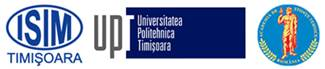 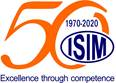 